Instructions for Preparing Posters for SDPC 2020 Beijing ConferencePlease follow the instructions given below to prepare a printed version of your poster and bring it along to the conference. Please pass your poster to the Registration Team when you arrive.1. Use the poster template to prepare your posters, and the poster template can be downloaded from the conference website under “Download” page.2. Poster size: 60 cm (width) x 160 cm (height); please feel free to adjust the paper template to meet your needs while ensuring that the printed poster should be of this specified size.3. The title is suggested to appear in letters of at least 5 cm in height;4. Provide an introduction and a summary or conclusion;5. Use bullets charts, equations, photographs, figures, tables, etc., to highlight the important technical content of your paper.Note: Please make sure your poster has holes at four corners to be hung on the poster stand.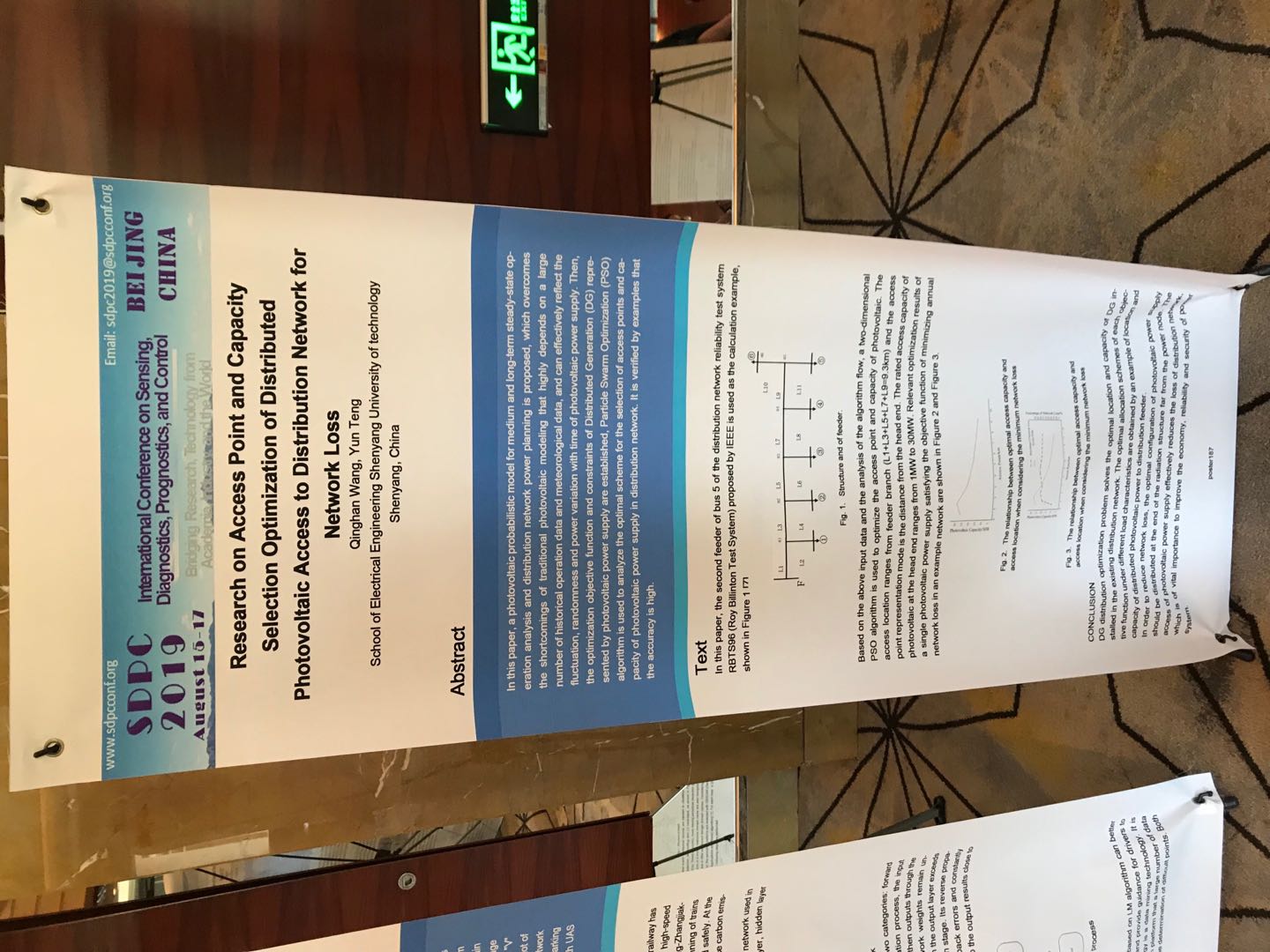 